ПРОЄКТУКРАЇНА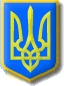 Нетішинська міська рада Хмельницької областіР І Ш Е Н Н Я_____________сесії Нетішинської міської радиVII cкликання_________                                                Нетішин                                ___________Про включення потенційного об’єкту оренди – частини адміністративної будівлі виконавчого комітету Нетішинської міської ради загальною площею 179,4 кв.м, за адресою: вул. Шевченка, .Нетішин до Переліку другого типу відповідно до Закону України «Про оренду державного та комунального майна»Відповідно до статті 25, пункту 3 частини 4 статті 42, частини 5  статті  60 Закону України "Про місцеве самоврядування в Україні", статті 15 Закону України «Про оренду державного та комунального майна», Нетішинська міська рада  в и р і ш и л а:1. Включити потенційний об’єкт оренди – частину адміністративної будівлі виконавчого комітету Нетішинської міської ради (приміщення №6, №8, №12), яка відноситься до комунальної власності Нетішинської міської об’єднаної територіальної громади, загальною площею 179,4 кв.м, за адресою: вул. Шевченка, . Нетішин, балансоутримувач – виконавчий комітет Нетішинської міської ради до Переліку другого типу відповідно до Закону України “Про оренду державного та комунального майна».2. Надати дозвіл виконавчому комітету Нетішинської міської ради на передачу в оренду зазначеного у пункті 1 цього рішення майна Нетішинській міській територіальній виборчій комісії Шепетівського району Хмельницької області з метою організації проведення виборів депутатів Нетішинської міської ради і міського голови Нетішинської міської об’єднаної територіальної громади, на час проведення місцевих виборів у 2020 році у порядку визначеному чинним законодавством.23. Встановити орендну плату за користування зазначеним у пункті 1 цього рішення майном в розмірі одна гривня.4. Контроль за виконанням цього рішення покласти на постійну комісію міської ради з питань будівництва, архітектури, комунальної власності, приватизації та підтримки підприємництва (Роман Кузів) та першого заступника міського голови Івана Романюка та заступника міського голови Оксану Латишеву.Міський голова                                                                   Олександр СУПРУНЮКПОЯСНЮВАЛЬНА ЗАПИСКАдо проєкту рішення « Про включення потенційного об’єкту оренди – частину адміністративної будівлі виконавчого комітету Нетішинської міської ради загальною площею , за адресою: вул. Шевченка, . Нетішин до Переліку другого типу відповідно до Закону України «Про оренду державного та комунального майна»Даний проєкт рішення підготовлений з метою забезпечення приміщенням Нетішинської міської територіальної виборчої комісії Шепетівського району Хмельницької області для організації проведення виборів депутатів Нетішинської міської ради і міського голови Нетішинської міської об’єднаної територіальної громади у 2020 році. Директор Фонду комунального майна міста Нетішина	                  Олег КОСІК